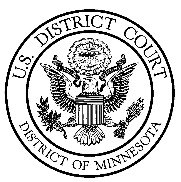 U.S. District Court, District of MinnesotaU.S. Magistrate Judge Application Cover SheetTo assist the Court in the efficient processing of your application, provide the contact information that you want used during the application process on this form.  The information on this form will only be used to contact applicants during the application process.U.S. District Court, District of MinnesotaU.S. Magistrate Judge
Application FormInstructions:All questions must be answered.  If a question is not applicable, indicate this by marking “N/A.” Attach additional sheets if necessary and list question numbers.  
A resume or cover letter may be attached, if desired, but references to a resume or attached correspondence are not considered a satisfactory response to a question on this application. The U.S. District Court is an Equal Opportunity Employer.CONFIDENTIALITY STATEMENT	This form will be kept confidential and will be examined only by members and staff of the Merit Selection Panel and the District Judges of the U. S. District Court, District of Minnesota. The individuals whom you have listed as references may be contacted by members of the Merit Selection Panel, but no other employers, colleagues, or other individuals will be contacted by the Panel without your prior approval.  If selected as a finalist to be interviewed by the District Judges of the U.S. District Court, District of Minnesota, the District Judges may contact any employer, colleague, or other individual the District Judges deem necessary.  The District Judges will not notify you before such contacts are made.  Finalists will also be asked to sign a release for the Court to conduct an ethics background investigation. If selected for the position, the information you provided will be furnished to the FBI and the U.S. Internal Revenue Service as part of required pre-appointment investigation procedures.	I declare under penalty of perjury that the foregoing is true and correct.  Executed on:Name:Telephone Number:Address:Email Address:Current Employer:GENERAL:GENERAL:GENERAL:GENERAL:GENERAL:GENERAL:GENERAL:GENERAL:GENERAL:GENERAL:1.Full Name:Full Name:Full Name:2.All other names by which you may have been known:All other names by which you may have been known:All other names by which you may have been known:3.Office Address:Office Address:Office Address:Street/Suite No.:Street/Suite No.:Street/Suite No.:City/State/ZIP:City/State/ZIP:City/State/ZIP:Office Telephone:Office Telephone:Office Telephone:4.Residential Address:Residential Address:Residential Address:Street/Apt. No.:Street/Apt. No.:Street/Apt. No.:City/State/ZIP:City/State/ZIP:City/State/ZIP:Home Telephone:Home Telephone:Home Telephone:5.5.Place and Date of Birth:Place and Date of Birth:6.6.Length of Residence in Minnesota:Length of Residence in Minnesota:7.7.If you are a naturalized citizen, please provide the date and place of naturalization:If you are a naturalized citizen, please provide the date and place of naturalization:If you are a naturalized citizen, please provide the date and place of naturalization:If you are a naturalized citizen, please provide the date and place of naturalization:If you are a naturalized citizen, please provide the date and place of naturalization:If you are a naturalized citizen, please provide the date and place of naturalization:If you are a naturalized citizen, please provide the date and place of naturalization:If you are a naturalized citizen, please provide the date and place of naturalization:8.8.Military Service:Military Service:Military Service:Military Service:Military Service:Military Service:Military Service:Military Service:Branch & Dates of Service:Branch & Dates of Service:Branch & Dates of Service:Type of Discharge:Type of Discharge:Type of Discharge:If still a Reserve or National Guard member, please provide service, branch, unit, and present rank.If still a Reserve or National Guard member, please provide service, branch, unit, and present rank.If still a Reserve or National Guard member, please provide service, branch, unit, and present rank.If still a Reserve or National Guard member, please provide service, branch, unit, and present rank.If still a Reserve or National Guard member, please provide service, branch, unit, and present rank.If still a Reserve or National Guard member, please provide service, branch, unit, and present rank.If still a Reserve or National Guard member, please provide service, branch, unit, and present rank.If still a Reserve or National Guard member, please provide service, branch, unit, and present rank.9.9.Are you related by blood or marriage to any judge or magistrate judge of this court?□ Yes          □ NoIf yes, provide the name(s) and relationship:Are you related by blood or marriage to any judge or magistrate judge of this court?□ Yes          □ NoIf yes, provide the name(s) and relationship:Are you related by blood or marriage to any judge or magistrate judge of this court?□ Yes          □ NoIf yes, provide the name(s) and relationship:Are you related by blood or marriage to any judge or magistrate judge of this court?□ Yes          □ NoIf yes, provide the name(s) and relationship:Are you related by blood or marriage to any judge or magistrate judge of this court?□ Yes          □ NoIf yes, provide the name(s) and relationship:Are you related by blood or marriage to any judge or magistrate judge of this court?□ Yes          □ NoIf yes, provide the name(s) and relationship:Are you related by blood or marriage to any judge or magistrate judge of this court?□ Yes          □ NoIf yes, provide the name(s) and relationship:Are you related by blood or marriage to any judge or magistrate judge of this court?□ Yes          □ NoIf yes, provide the name(s) and relationship:HEALTH:HEALTH:HEALTH:HEALTH:HEALTH:HEALTH:HEALTH:HEALTH:HEALTH:HEALTH:10.10.Do you have a disability or health condition that:may make it difficult for you to serve a full eight-year term (four-year term for part-time applicants) as a magistrate judge, or may affect the performance of your duties as a magistrate judge?□ Yes          □ No If yes, please describe the disability or health condition, its impact or likely impact on you, and what accommodations (if any) you would need.Do you have a disability or health condition that:may make it difficult for you to serve a full eight-year term (four-year term for part-time applicants) as a magistrate judge, or may affect the performance of your duties as a magistrate judge?□ Yes          □ No If yes, please describe the disability or health condition, its impact or likely impact on you, and what accommodations (if any) you would need.Do you have a disability or health condition that:may make it difficult for you to serve a full eight-year term (four-year term for part-time applicants) as a magistrate judge, or may affect the performance of your duties as a magistrate judge?□ Yes          □ No If yes, please describe the disability or health condition, its impact or likely impact on you, and what accommodations (if any) you would need.Do you have a disability or health condition that:may make it difficult for you to serve a full eight-year term (four-year term for part-time applicants) as a magistrate judge, or may affect the performance of your duties as a magistrate judge?□ Yes          □ No If yes, please describe the disability or health condition, its impact or likely impact on you, and what accommodations (if any) you would need.Do you have a disability or health condition that:may make it difficult for you to serve a full eight-year term (four-year term for part-time applicants) as a magistrate judge, or may affect the performance of your duties as a magistrate judge?□ Yes          □ No If yes, please describe the disability or health condition, its impact or likely impact on you, and what accommodations (if any) you would need.Do you have a disability or health condition that:may make it difficult for you to serve a full eight-year term (four-year term for part-time applicants) as a magistrate judge, or may affect the performance of your duties as a magistrate judge?□ Yes          □ No If yes, please describe the disability or health condition, its impact or likely impact on you, and what accommodations (if any) you would need.Do you have a disability or health condition that:may make it difficult for you to serve a full eight-year term (four-year term for part-time applicants) as a magistrate judge, or may affect the performance of your duties as a magistrate judge?□ Yes          □ No If yes, please describe the disability or health condition, its impact or likely impact on you, and what accommodations (if any) you would need.Do you have a disability or health condition that:may make it difficult for you to serve a full eight-year term (four-year term for part-time applicants) as a magistrate judge, or may affect the performance of your duties as a magistrate judge?□ Yes          □ No If yes, please describe the disability or health condition, its impact or likely impact on you, and what accommodations (if any) you would need.EDUCATION:EDUCATION:EDUCATION:EDUCATION:EDUCATION:EDUCATION:EDUCATION:EDUCATION:EDUCATION:EDUCATION:11.11.Colleges and universities attended, dates, and degrees:Colleges and universities attended, dates, and degrees:Colleges and universities attended, dates, and degrees:Colleges and universities attended, dates, and degrees:Colleges and universities attended, dates, and degrees:Colleges and universities attended, dates, and degrees:Colleges and universities attended, dates, and degrees:Colleges and universities attended, dates, and degrees:12.12.Continuing legal education courses completed within the last 5 years (please provide a separate list for CLE’s that you attended as a participant and those in which you served as faculty):Continuing legal education courses completed within the last 5 years (please provide a separate list for CLE’s that you attended as a participant and those in which you served as faculty):Continuing legal education courses completed within the last 5 years (please provide a separate list for CLE’s that you attended as a participant and those in which you served as faculty):Continuing legal education courses completed within the last 5 years (please provide a separate list for CLE’s that you attended as a participant and those in which you served as faculty):Continuing legal education courses completed within the last 5 years (please provide a separate list for CLE’s that you attended as a participant and those in which you served as faculty):Continuing legal education courses completed within the last 5 years (please provide a separate list for CLE’s that you attended as a participant and those in which you served as faculty):Continuing legal education courses completed within the last 5 years (please provide a separate list for CLE’s that you attended as a participant and those in which you served as faculty):Continuing legal education courses completed within the last 5 years (please provide a separate list for CLE’s that you attended as a participant and those in which you served as faculty):HONORS:HONORS:HONORS:HONORS:HONORS:HONORS:HONORS:HONORS:HONORS:HONORS:13.13.Were you a member of law review? □ Yes          □ NoIf yes, please describe role.Were you a member of law review? □ Yes          □ NoIf yes, please describe role.Were you a member of law review? □ Yes          □ NoIf yes, please describe role.Were you a member of law review? □ Yes          □ NoIf yes, please describe role.Were you a member of law review? □ Yes          □ NoIf yes, please describe role.Were you a member of law review? □ Yes          □ NoIf yes, please describe role.Were you a member of law review? □ Yes          □ NoIf yes, please describe role.Were you a member of law review? □ Yes          □ NoIf yes, please describe role.14.14.If you have published any legal books or articles, please list them, providing citations and dates.If you have published any legal books or articles, please list them, providing citations and dates.If you have published any legal books or articles, please list them, providing citations and dates.If you have published any legal books or articles, please list them, providing citations and dates.If you have published any legal books or articles, please list them, providing citations and dates.If you have published any legal books or articles, please list them, providing citations and dates.If you have published any legal books or articles, please list them, providing citations and dates.If you have published any legal books or articles, please list them, providing citations and dates.15.15.List any honors, prizes, or awards you have received, indicating when you received the honor/prize/award and whether it was related to your legal career or other community service.List any honors, prizes, or awards you have received, indicating when you received the honor/prize/award and whether it was related to your legal career or other community service.List any honors, prizes, or awards you have received, indicating when you received the honor/prize/award and whether it was related to your legal career or other community service.List any honors, prizes, or awards you have received, indicating when you received the honor/prize/award and whether it was related to your legal career or other community service.List any honors, prizes, or awards you have received, indicating when you received the honor/prize/award and whether it was related to your legal career or other community service.List any honors, prizes, or awards you have received, indicating when you received the honor/prize/award and whether it was related to your legal career or other community service.List any honors, prizes, or awards you have received, indicating when you received the honor/prize/award and whether it was related to your legal career or other community service.List any honors, prizes, or awards you have received, indicating when you received the honor/prize/award and whether it was related to your legal career or other community service.PROFESSIONAL ADMISSIONS:PROFESSIONAL ADMISSIONS:PROFESSIONAL ADMISSIONS:PROFESSIONAL ADMISSIONS:PROFESSIONAL ADMISSIONS:PROFESSIONAL ADMISSIONS:PROFESSIONAL ADMISSIONS:PROFESSIONAL ADMISSIONS:PROFESSIONAL ADMISSIONS:PROFESSIONAL ADMISSIONS:16.16.List all courts (including state bar admissions) and administrative bodies having special admission requirements in which you are presently admitted to practice, providing the dates of admission.List all courts (including state bar admissions) and administrative bodies having special admission requirements in which you are presently admitted to practice, providing the dates of admission.List all courts (including state bar admissions) and administrative bodies having special admission requirements in which you are presently admitted to practice, providing the dates of admission.List all courts (including state bar admissions) and administrative bodies having special admission requirements in which you are presently admitted to practice, providing the dates of admission.List all courts (including state bar admissions) and administrative bodies having special admission requirements in which you are presently admitted to practice, providing the dates of admission.List all courts (including state bar admissions) and administrative bodies having special admission requirements in which you are presently admitted to practice, providing the dates of admission.List all courts (including state bar admissions) and administrative bodies having special admission requirements in which you are presently admitted to practice, providing the dates of admission.List all courts (including state bar admissions) and administrative bodies having special admission requirements in which you are presently admitted to practice, providing the dates of admission.Court or Administrative BodyCourt or Administrative BodyCourt or Administrative BodyCourt or Administrative BodyDate of AdmissionDate of AdmissionLicense No.License No.LAW PRACTICE:LAW PRACTICE:LAW PRACTICE:LAW PRACTICE:LAW PRACTICE:LAW PRACTICE:LAW PRACTICE:LAW PRACTICE:LAW PRACTICE:LAW PRACTICE:17.17.State the names, addresses, and dates of employment for all law firms with which you have been associated in practice, all governmental agencies, and all private business organizations in which you have been employed. Also provide all dates during which you have practiced as a sole practitioner.State the names, addresses, and dates of employment for all law firms with which you have been associated in practice, all governmental agencies, and all private business organizations in which you have been employed. Also provide all dates during which you have practiced as a sole practitioner.State the names, addresses, and dates of employment for all law firms with which you have been associated in practice, all governmental agencies, and all private business organizations in which you have been employed. Also provide all dates during which you have practiced as a sole practitioner.State the names, addresses, and dates of employment for all law firms with which you have been associated in practice, all governmental agencies, and all private business organizations in which you have been employed. Also provide all dates during which you have practiced as a sole practitioner.State the names, addresses, and dates of employment for all law firms with which you have been associated in practice, all governmental agencies, and all private business organizations in which you have been employed. Also provide all dates during which you have practiced as a sole practitioner.State the names, addresses, and dates of employment for all law firms with which you have been associated in practice, all governmental agencies, and all private business organizations in which you have been employed. Also provide all dates during which you have practiced as a sole practitioner.State the names, addresses, and dates of employment for all law firms with which you have been associated in practice, all governmental agencies, and all private business organizations in which you have been employed. Also provide all dates during which you have practiced as a sole practitioner.State the names, addresses, and dates of employment for all law firms with which you have been associated in practice, all governmental agencies, and all private business organizations in which you have been employed. Also provide all dates during which you have practiced as a sole practitioner.Organization and PositionOrganization and PositionOrganization and PositionOrganization and PositionAddressAddressDatesDates18.18.Describe the general nature of your current practice including any legal specialties and character of your typical clients; also, if your practice is substantially different now than previously, give details of prior practice.Describe the general nature of your current practice including any legal specialties and character of your typical clients; also, if your practice is substantially different now than previously, give details of prior practice.Describe the general nature of your current practice including any legal specialties and character of your typical clients; also, if your practice is substantially different now than previously, give details of prior practice.Describe the general nature of your current practice including any legal specialties and character of your typical clients; also, if your practice is substantially different now than previously, give details of prior practice.Describe the general nature of your current practice including any legal specialties and character of your typical clients; also, if your practice is substantially different now than previously, give details of prior practice.Describe the general nature of your current practice including any legal specialties and character of your typical clients; also, if your practice is substantially different now than previously, give details of prior practice.Describe the general nature of your current practice including any legal specialties and character of your typical clients; also, if your practice is substantially different now than previously, give details of prior practice.Describe the general nature of your current practice including any legal specialties and character of your typical clients; also, if your practice is substantially different now than previously, give details of prior practice.19.19.Do you regularly appear in court?□ Yes          □ NoDo you regularly appear in court?□ Yes          □ NoDo you regularly appear in court?□ Yes          □ NoDo you regularly appear in court?□ Yes          □ NoDo you regularly appear in court?□ Yes          □ NoDo you regularly appear in court?□ Yes          □ NoDo you regularly appear in court?□ Yes          □ NoDo you regularly appear in court?□ Yes          □ No20.20.What percentage of your appearances in the last five years were in:What percentage of your appearances in the last five years were in:What percentage of your appearances in the last five years were in:What percentage of your appearances in the last five years were in:What percentage of your appearances in the last five years were in:What percentage of your appearances in the last five years were in:What percentage of your appearances in the last five years were in:What percentage of your appearances in the last five years were in:Federal Courts        %State or Local Courts%State or Local Courts%State or Local Courts%State or Local Courts%Administrative Bodies%Administrative Bodies%Other%21.21.During the last five years, what percentage of your practice has been trial practice?During the last five years, what percentage of your practice has been trial practice?During the last five years, what percentage of your practice has been trial practice?During the last five years, what percentage of your practice has been trial practice?During the last five years, what percentage of your practice has been trial practice?            %            %            %22.22.How frequently have you appeared in court?How frequently have you appeared in court?How frequently have you appeared in court?How frequently have you appeared in court?How frequently have you appeared in court?               ______       Times per month.               ______       Times per month.               ______       Times per month.23.23.How frequently have you appeared at administrative hearings?How frequently have you appeared at administrative hearings?How frequently have you appeared at administrative hearings?How frequently have you appeared at administrative hearings?How frequently have you appeared at administrative hearings?               ______     Times per month.               ______     Times per month.               ______     Times per month.24.24.What percentage of your practice involving litigation has been:What percentage of your practice involving litigation has been:What percentage of your practice involving litigation has been:What percentage of your practice involving litigation has been:What percentage of your practice involving litigation has been:What percentage of your practice involving litigation has been:What percentage of your practice involving litigation has been:What percentage of your practice involving litigation has been:Civil%Civil%Civil%Civil%Criminal%Criminal%Other%Other%25.25.State the number of cases you have tried to conclusion in courts of record during the past five years, indicating whether you were sole, associate, or chief counsel.  Give citations of any reported cases.State the number of cases you have tried to conclusion in courts of record during the past five years, indicating whether you were sole, associate, or chief counsel.  Give citations of any reported cases.State the number of cases you have tried to conclusion in courts of record during the past five years, indicating whether you were sole, associate, or chief counsel.  Give citations of any reported cases.State the number of cases you have tried to conclusion in courts of record during the past five years, indicating whether you were sole, associate, or chief counsel.  Give citations of any reported cases.State the number of cases you have tried to conclusion in courts of record during the past five years, indicating whether you were sole, associate, or chief counsel.  Give citations of any reported cases.State the number of cases you have tried to conclusion in courts of record during the past five years, indicating whether you were sole, associate, or chief counsel.  Give citations of any reported cases.State the number of cases you have tried to conclusion in courts of record during the past five years, indicating whether you were sole, associate, or chief counsel.  Give citations of any reported cases.State the number of cases you have tried to conclusion in courts of record during the past five years, indicating whether you were sole, associate, or chief counsel.  Give citations of any reported cases.26.26.Summarize your courtroom experience for the last five years.Summarize your courtroom experience for the last five years.Summarize your courtroom experience for the last five years.Summarize your courtroom experience for the last five years.Summarize your courtroom experience for the last five years.Summarize your courtroom experience for the last five years.Summarize your courtroom experience for the last five years.Summarize your courtroom experience for the last five years.27.27.State the names and addresses of adversary counsel against whom you have litigated your primary cases over the last five years.State the names and addresses of adversary counsel against whom you have litigated your primary cases over the last five years.State the names and addresses of adversary counsel against whom you have litigated your primary cases over the last five years.State the names and addresses of adversary counsel against whom you have litigated your primary cases over the last five years.State the names and addresses of adversary counsel against whom you have litigated your primary cases over the last five years.State the names and addresses of adversary counsel against whom you have litigated your primary cases over the last five years.State the names and addresses of adversary counsel against whom you have litigated your primary cases over the last five years.State the names and addresses of adversary counsel against whom you have litigated your primary cases over the last five years.PUBLIC OFFICE:PUBLIC OFFICE:PUBLIC OFFICE:PUBLIC OFFICE:PUBLIC OFFICE:PUBLIC OFFICE:PUBLIC OFFICE:PUBLIC OFFICE:PUBLIC OFFICE:PUBLIC OFFICE:28.28.Have you ever run for, or held, public office?  □ Yes          □ NoIf yes, give details.Have you ever run for, or held, public office?  □ Yes          □ NoIf yes, give details.Have you ever run for, or held, public office?  □ Yes          □ NoIf yes, give details.Have you ever run for, or held, public office?  □ Yes          □ NoIf yes, give details.Have you ever run for, or held, public office?  □ Yes          □ NoIf yes, give details.Have you ever run for, or held, public office?  □ Yes          □ NoIf yes, give details.Have you ever run for, or held, public office?  □ Yes          □ NoIf yes, give details.Have you ever run for, or held, public office?  □ Yes          □ NoIf yes, give details.PRIOR JUDICIAL EXPERIENCE:PRIOR JUDICIAL EXPERIENCE:PRIOR JUDICIAL EXPERIENCE:PRIOR JUDICIAL EXPERIENCE:PRIOR JUDICIAL EXPERIENCE:PRIOR JUDICIAL EXPERIENCE:PRIOR JUDICIAL EXPERIENCE:PRIOR JUDICIAL EXPERIENCE:PRIOR JUDICIAL EXPERIENCE:PRIOR JUDICIAL EXPERIENCE:29.29.Have you ever held judicial office or been a candidate for judicial office? If so, please state the courts involved and the dates of service, or dates of candidacy.If you have held judicial office, please state the names and addresses of counsel who have appeared before you who would be knowledgeable of your work, temperament, and abilities.Have you ever held judicial office or been a candidate for judicial office? If so, please state the courts involved and the dates of service, or dates of candidacy.If you have held judicial office, please state the names and addresses of counsel who have appeared before you who would be knowledgeable of your work, temperament, and abilities.Have you ever held judicial office or been a candidate for judicial office? If so, please state the courts involved and the dates of service, or dates of candidacy.If you have held judicial office, please state the names and addresses of counsel who have appeared before you who would be knowledgeable of your work, temperament, and abilities.Have you ever held judicial office or been a candidate for judicial office? If so, please state the courts involved and the dates of service, or dates of candidacy.If you have held judicial office, please state the names and addresses of counsel who have appeared before you who would be knowledgeable of your work, temperament, and abilities.Have you ever held judicial office or been a candidate for judicial office? If so, please state the courts involved and the dates of service, or dates of candidacy.If you have held judicial office, please state the names and addresses of counsel who have appeared before you who would be knowledgeable of your work, temperament, and abilities.Have you ever held judicial office or been a candidate for judicial office? If so, please state the courts involved and the dates of service, or dates of candidacy.If you have held judicial office, please state the names and addresses of counsel who have appeared before you who would be knowledgeable of your work, temperament, and abilities.Have you ever held judicial office or been a candidate for judicial office? If so, please state the courts involved and the dates of service, or dates of candidacy.If you have held judicial office, please state the names and addresses of counsel who have appeared before you who would be knowledgeable of your work, temperament, and abilities.Have you ever held judicial office or been a candidate for judicial office? If so, please state the courts involved and the dates of service, or dates of candidacy.If you have held judicial office, please state the names and addresses of counsel who have appeared before you who would be knowledgeable of your work, temperament, and abilities.30.30.Have you had prior quasi-judicial service? If so, please provide the name of agency, position held, an explanation of the hearings held on what types of issues, number of cases adjudicated, and dates of service.Have you had prior quasi-judicial service? If so, please provide the name of agency, position held, an explanation of the hearings held on what types of issues, number of cases adjudicated, and dates of service.Have you had prior quasi-judicial service? If so, please provide the name of agency, position held, an explanation of the hearings held on what types of issues, number of cases adjudicated, and dates of service.Have you had prior quasi-judicial service? If so, please provide the name of agency, position held, an explanation of the hearings held on what types of issues, number of cases adjudicated, and dates of service.Have you had prior quasi-judicial service? If so, please provide the name of agency, position held, an explanation of the hearings held on what types of issues, number of cases adjudicated, and dates of service.Have you had prior quasi-judicial service? If so, please provide the name of agency, position held, an explanation of the hearings held on what types of issues, number of cases adjudicated, and dates of service.Have you had prior quasi-judicial service? If so, please provide the name of agency, position held, an explanation of the hearings held on what types of issues, number of cases adjudicated, and dates of service.Have you had prior quasi-judicial service? If so, please provide the name of agency, position held, an explanation of the hearings held on what types of issues, number of cases adjudicated, and dates of service.BUSINESS INVOLVEMENT:BUSINESS INVOLVEMENT:BUSINESS INVOLVEMENT:BUSINESS INVOLVEMENT:BUSINESS INVOLVEMENT:BUSINESS INVOLVEMENT:BUSINESS INVOLVEMENT:BUSINESS INVOLVEMENT:BUSINESS INVOLVEMENT:BUSINESS INVOLVEMENT:31.31.If you are now an officer, director, or otherwise engaged in the management of any business enterprise, state the name of such enterprise, the nature of the business, the nature of your duties, and whether you intend to resign such position immediately upon your appointment to judicial office.If you are now an officer, director, or otherwise engaged in the management of any business enterprise, state the name of such enterprise, the nature of the business, the nature of your duties, and whether you intend to resign such position immediately upon your appointment to judicial office.If you are now an officer, director, or otherwise engaged in the management of any business enterprise, state the name of such enterprise, the nature of the business, the nature of your duties, and whether you intend to resign such position immediately upon your appointment to judicial office.If you are now an officer, director, or otherwise engaged in the management of any business enterprise, state the name of such enterprise, the nature of the business, the nature of your duties, and whether you intend to resign such position immediately upon your appointment to judicial office.If you are now an officer, director, or otherwise engaged in the management of any business enterprise, state the name of such enterprise, the nature of the business, the nature of your duties, and whether you intend to resign such position immediately upon your appointment to judicial office.If you are now an officer, director, or otherwise engaged in the management of any business enterprise, state the name of such enterprise, the nature of the business, the nature of your duties, and whether you intend to resign such position immediately upon your appointment to judicial office.If you are now an officer, director, or otherwise engaged in the management of any business enterprise, state the name of such enterprise, the nature of the business, the nature of your duties, and whether you intend to resign such position immediately upon your appointment to judicial office.If you are now an officer, director, or otherwise engaged in the management of any business enterprise, state the name of such enterprise, the nature of the business, the nature of your duties, and whether you intend to resign such position immediately upon your appointment to judicial office.32.32.Since being admitted to the Bar, have you ever engaged in any occupation, business, or profession other than the practice of law? □ Yes          □ No If yes, please give details, including dates.Since being admitted to the Bar, have you ever engaged in any occupation, business, or profession other than the practice of law? □ Yes          □ No If yes, please give details, including dates.Since being admitted to the Bar, have you ever engaged in any occupation, business, or profession other than the practice of law? □ Yes          □ No If yes, please give details, including dates.Since being admitted to the Bar, have you ever engaged in any occupation, business, or profession other than the practice of law? □ Yes          □ No If yes, please give details, including dates.Since being admitted to the Bar, have you ever engaged in any occupation, business, or profession other than the practice of law? □ Yes          □ No If yes, please give details, including dates.Since being admitted to the Bar, have you ever engaged in any occupation, business, or profession other than the practice of law? □ Yes          □ No If yes, please give details, including dates.Since being admitted to the Bar, have you ever engaged in any occupation, business, or profession other than the practice of law? □ Yes          □ No If yes, please give details, including dates.Since being admitted to the Bar, have you ever engaged in any occupation, business, or profession other than the practice of law? □ Yes          □ No If yes, please give details, including dates.33.33.During the last five years, have you received any fees or compensation of any kind, other than for legal services rendered, from any business enterprise, institution, organization, or association of any kind?  □ Yes          □ NoIf yes, identify the amount and source of such compensation, the nature of the business enterprise, institution, organization, or association involved, and the dates such compensation was paid.During the last five years, have you received any fees or compensation of any kind, other than for legal services rendered, from any business enterprise, institution, organization, or association of any kind?  □ Yes          □ NoIf yes, identify the amount and source of such compensation, the nature of the business enterprise, institution, organization, or association involved, and the dates such compensation was paid.During the last five years, have you received any fees or compensation of any kind, other than for legal services rendered, from any business enterprise, institution, organization, or association of any kind?  □ Yes          □ NoIf yes, identify the amount and source of such compensation, the nature of the business enterprise, institution, organization, or association involved, and the dates such compensation was paid.During the last five years, have you received any fees or compensation of any kind, other than for legal services rendered, from any business enterprise, institution, organization, or association of any kind?  □ Yes          □ NoIf yes, identify the amount and source of such compensation, the nature of the business enterprise, institution, organization, or association involved, and the dates such compensation was paid.During the last five years, have you received any fees or compensation of any kind, other than for legal services rendered, from any business enterprise, institution, organization, or association of any kind?  □ Yes          □ NoIf yes, identify the amount and source of such compensation, the nature of the business enterprise, institution, organization, or association involved, and the dates such compensation was paid.During the last five years, have you received any fees or compensation of any kind, other than for legal services rendered, from any business enterprise, institution, organization, or association of any kind?  □ Yes          □ NoIf yes, identify the amount and source of such compensation, the nature of the business enterprise, institution, organization, or association involved, and the dates such compensation was paid.During the last five years, have you received any fees or compensation of any kind, other than for legal services rendered, from any business enterprise, institution, organization, or association of any kind?  □ Yes          □ NoIf yes, identify the amount and source of such compensation, the nature of the business enterprise, institution, organization, or association involved, and the dates such compensation was paid.During the last five years, have you received any fees or compensation of any kind, other than for legal services rendered, from any business enterprise, institution, organization, or association of any kind?  □ Yes          □ NoIf yes, identify the amount and source of such compensation, the nature of the business enterprise, institution, organization, or association involved, and the dates such compensation was paid.34.34.(a) Have you ever been arrested, charged, or convicted for violation of any federal law, state law, county or municipal law, regulation or ordinance? □ Yes          □ NoIf yes, please give details.  (Do not include traffic violations for which a fine of $200 or less was imposed, unless it also included a jail sentence.)(b) Have you, to your knowledge, ever been under federal, state, or local investigation for possible violation of a criminal statute?□ Yes          □ NoIf yes, give particulars.(a) Have you ever been arrested, charged, or convicted for violation of any federal law, state law, county or municipal law, regulation or ordinance? □ Yes          □ NoIf yes, please give details.  (Do not include traffic violations for which a fine of $200 or less was imposed, unless it also included a jail sentence.)(b) Have you, to your knowledge, ever been under federal, state, or local investigation for possible violation of a criminal statute?□ Yes          □ NoIf yes, give particulars.(a) Have you ever been arrested, charged, or convicted for violation of any federal law, state law, county or municipal law, regulation or ordinance? □ Yes          □ NoIf yes, please give details.  (Do not include traffic violations for which a fine of $200 or less was imposed, unless it also included a jail sentence.)(b) Have you, to your knowledge, ever been under federal, state, or local investigation for possible violation of a criminal statute?□ Yes          □ NoIf yes, give particulars.(a) Have you ever been arrested, charged, or convicted for violation of any federal law, state law, county or municipal law, regulation or ordinance? □ Yes          □ NoIf yes, please give details.  (Do not include traffic violations for which a fine of $200 or less was imposed, unless it also included a jail sentence.)(b) Have you, to your knowledge, ever been under federal, state, or local investigation for possible violation of a criminal statute?□ Yes          □ NoIf yes, give particulars.(a) Have you ever been arrested, charged, or convicted for violation of any federal law, state law, county or municipal law, regulation or ordinance? □ Yes          □ NoIf yes, please give details.  (Do not include traffic violations for which a fine of $200 or less was imposed, unless it also included a jail sentence.)(b) Have you, to your knowledge, ever been under federal, state, or local investigation for possible violation of a criminal statute?□ Yes          □ NoIf yes, give particulars.(a) Have you ever been arrested, charged, or convicted for violation of any federal law, state law, county or municipal law, regulation or ordinance? □ Yes          □ NoIf yes, please give details.  (Do not include traffic violations for which a fine of $200 or less was imposed, unless it also included a jail sentence.)(b) Have you, to your knowledge, ever been under federal, state, or local investigation for possible violation of a criminal statute?□ Yes          □ NoIf yes, give particulars.(a) Have you ever been arrested, charged, or convicted for violation of any federal law, state law, county or municipal law, regulation or ordinance? □ Yes          □ NoIf yes, please give details.  (Do not include traffic violations for which a fine of $200 or less was imposed, unless it also included a jail sentence.)(b) Have you, to your knowledge, ever been under federal, state, or local investigation for possible violation of a criminal statute?□ Yes          □ NoIf yes, give particulars.(a) Have you ever been arrested, charged, or convicted for violation of any federal law, state law, county or municipal law, regulation or ordinance? □ Yes          □ NoIf yes, please give details.  (Do not include traffic violations for which a fine of $200 or less was imposed, unless it also included a jail sentence.)(b) Have you, to your knowledge, ever been under federal, state, or local investigation for possible violation of a criminal statute?□ Yes          □ NoIf yes, give particulars.35.35.(a) Have you ever been sued by a client? □ Yes          □ No If yes, please give particulars.(b) Have you or your professional liability insurance carrier ever settled a claim against you for professional malpractice?□ Yes          □ NoIf yes, give particulars, including the amounts involved.(a) Have you ever been sued by a client? □ Yes          □ No If yes, please give particulars.(b) Have you or your professional liability insurance carrier ever settled a claim against you for professional malpractice?□ Yes          □ NoIf yes, give particulars, including the amounts involved.(a) Have you ever been sued by a client? □ Yes          □ No If yes, please give particulars.(b) Have you or your professional liability insurance carrier ever settled a claim against you for professional malpractice?□ Yes          □ NoIf yes, give particulars, including the amounts involved.(a) Have you ever been sued by a client? □ Yes          □ No If yes, please give particulars.(b) Have you or your professional liability insurance carrier ever settled a claim against you for professional malpractice?□ Yes          □ NoIf yes, give particulars, including the amounts involved.(a) Have you ever been sued by a client? □ Yes          □ No If yes, please give particulars.(b) Have you or your professional liability insurance carrier ever settled a claim against you for professional malpractice?□ Yes          □ NoIf yes, give particulars, including the amounts involved.(a) Have you ever been sued by a client? □ Yes          □ No If yes, please give particulars.(b) Have you or your professional liability insurance carrier ever settled a claim against you for professional malpractice?□ Yes          □ NoIf yes, give particulars, including the amounts involved.(a) Have you ever been sued by a client? □ Yes          □ No If yes, please give particulars.(b) Have you or your professional liability insurance carrier ever settled a claim against you for professional malpractice?□ Yes          □ NoIf yes, give particulars, including the amounts involved.(a) Have you ever been sued by a client? □ Yes          □ No If yes, please give particulars.(b) Have you or your professional liability insurance carrier ever settled a claim against you for professional malpractice?□ Yes          □ NoIf yes, give particulars, including the amounts involved.36.36.Have you ever been charged in any civil or criminal proceedings with conduct alleged to involve moral turpitude, dishonesty, and/or unethical conduct?  □ Yes          □ NoIf yes, please give particulars.Have you ever been charged in any civil or criminal proceedings with conduct alleged to involve moral turpitude, dishonesty, and/or unethical conduct?  □ Yes          □ NoIf yes, please give particulars.Have you ever been charged in any civil or criminal proceedings with conduct alleged to involve moral turpitude, dishonesty, and/or unethical conduct?  □ Yes          □ NoIf yes, please give particulars.Have you ever been charged in any civil or criminal proceedings with conduct alleged to involve moral turpitude, dishonesty, and/or unethical conduct?  □ Yes          □ NoIf yes, please give particulars.Have you ever been charged in any civil or criminal proceedings with conduct alleged to involve moral turpitude, dishonesty, and/or unethical conduct?  □ Yes          □ NoIf yes, please give particulars.Have you ever been charged in any civil or criminal proceedings with conduct alleged to involve moral turpitude, dishonesty, and/or unethical conduct?  □ Yes          □ NoIf yes, please give particulars.Have you ever been charged in any civil or criminal proceedings with conduct alleged to involve moral turpitude, dishonesty, and/or unethical conduct?  □ Yes          □ NoIf yes, please give particulars.Have you ever been charged in any civil or criminal proceedings with conduct alleged to involve moral turpitude, dishonesty, and/or unethical conduct?  □ Yes          □ NoIf yes, please give particulars.37.37.Have you ever been disciplined or cited for a breach of ethics or unprofessional conduct by any court, administrative agency, bar association, or other professional group? □ Yes          □ No If yes, please give the particulars.Have you ever been disciplined or cited for a breach of ethics or unprofessional conduct by any court, administrative agency, bar association, or other professional group? □ Yes          □ No If yes, please give the particulars.Have you ever been disciplined or cited for a breach of ethics or unprofessional conduct by any court, administrative agency, bar association, or other professional group? □ Yes          □ No If yes, please give the particulars.Have you ever been disciplined or cited for a breach of ethics or unprofessional conduct by any court, administrative agency, bar association, or other professional group? □ Yes          □ No If yes, please give the particulars.Have you ever been disciplined or cited for a breach of ethics or unprofessional conduct by any court, administrative agency, bar association, or other professional group? □ Yes          □ No If yes, please give the particulars.Have you ever been disciplined or cited for a breach of ethics or unprofessional conduct by any court, administrative agency, bar association, or other professional group? □ Yes          □ No If yes, please give the particulars.Have you ever been disciplined or cited for a breach of ethics or unprofessional conduct by any court, administrative agency, bar association, or other professional group? □ Yes          □ No If yes, please give the particulars.Have you ever been disciplined or cited for a breach of ethics or unprofessional conduct by any court, administrative agency, bar association, or other professional group? □ Yes          □ No If yes, please give the particulars.38.38.Have you filed appropriate tax returns as required by federal, state, local, and other governmental authorities?□ Yes          □ No If no, please explain.Have you filed appropriate tax returns as required by federal, state, local, and other governmental authorities?□ Yes          □ No If no, please explain.Have you filed appropriate tax returns as required by federal, state, local, and other governmental authorities?□ Yes          □ No If no, please explain.Have you filed appropriate tax returns as required by federal, state, local, and other governmental authorities?□ Yes          □ No If no, please explain.Have you filed appropriate tax returns as required by federal, state, local, and other governmental authorities?□ Yes          □ No If no, please explain.Have you filed appropriate tax returns as required by federal, state, local, and other governmental authorities?□ Yes          □ No If no, please explain.Have you filed appropriate tax returns as required by federal, state, local, and other governmental authorities?□ Yes          □ No If no, please explain.Have you filed appropriate tax returns as required by federal, state, local, and other governmental authorities?□ Yes          □ No If no, please explain.39.39.Have any liens or claims ever been instituted against you by the federal, state, or local authorities?□ Yes          □ No If yes, please explain.Have any liens or claims ever been instituted against you by the federal, state, or local authorities?□ Yes          □ No If yes, please explain.Have any liens or claims ever been instituted against you by the federal, state, or local authorities?□ Yes          □ No If yes, please explain.Have any liens or claims ever been instituted against you by the federal, state, or local authorities?□ Yes          □ No If yes, please explain.Have any liens or claims ever been instituted against you by the federal, state, or local authorities?□ Yes          □ No If yes, please explain.Have any liens or claims ever been instituted against you by the federal, state, or local authorities?□ Yes          □ No If yes, please explain.Have any liens or claims ever been instituted against you by the federal, state, or local authorities?□ Yes          □ No If yes, please explain.Have any liens or claims ever been instituted against you by the federal, state, or local authorities?□ Yes          □ No If yes, please explain.PROFESSIONAL AND OTHER ACTIVITIES:PROFESSIONAL AND OTHER ACTIVITIES:PROFESSIONAL AND OTHER ACTIVITIES:PROFESSIONAL AND OTHER ACTIVITIES:PROFESSIONAL AND OTHER ACTIVITIES:PROFESSIONAL AND OTHER ACTIVITIES:PROFESSIONAL AND OTHER ACTIVITIES:PROFESSIONAL AND OTHER ACTIVITIES:PROFESSIONAL AND OTHER ACTIVITIES:PROFESSIONAL AND OTHER ACTIVITIES:40.40.List all bar associations and legal professional societies of which you are a member and give the title and dates of any office you have held in such groups and committees to which you belong.List all bar associations and legal professional societies of which you are a member and give the title and dates of any office you have held in such groups and committees to which you belong.List all bar associations and legal professional societies of which you are a member and give the title and dates of any office you have held in such groups and committees to which you belong.List all bar associations and legal professional societies of which you are a member and give the title and dates of any office you have held in such groups and committees to which you belong.List all bar associations and legal professional societies of which you are a member and give the title and dates of any office you have held in such groups and committees to which you belong.List all bar associations and legal professional societies of which you are a member and give the title and dates of any office you have held in such groups and committees to which you belong.List all bar associations and legal professional societies of which you are a member and give the title and dates of any office you have held in such groups and committees to which you belong.List all bar associations and legal professional societies of which you are a member and give the title and dates of any office you have held in such groups and committees to which you belong.41.41.List all organizations and clubs, other than bar associations and professional societies identified in question 40 above, in which you have been a member during the past ten years, including the titles and dates of any offices you have held in each such organization.List all organizations and clubs, other than bar associations and professional societies identified in question 40 above, in which you have been a member during the past ten years, including the titles and dates of any offices you have held in each such organization.List all organizations and clubs, other than bar associations and professional societies identified in question 40 above, in which you have been a member during the past ten years, including the titles and dates of any offices you have held in each such organization.List all organizations and clubs, other than bar associations and professional societies identified in question 40 above, in which you have been a member during the past ten years, including the titles and dates of any offices you have held in each such organization.List all organizations and clubs, other than bar associations and professional societies identified in question 40 above, in which you have been a member during the past ten years, including the titles and dates of any offices you have held in each such organization.List all organizations and clubs, other than bar associations and professional societies identified in question 40 above, in which you have been a member during the past ten years, including the titles and dates of any offices you have held in each such organization.List all organizations and clubs, other than bar associations and professional societies identified in question 40 above, in which you have been a member during the past ten years, including the titles and dates of any offices you have held in each such organization.List all organizations and clubs, other than bar associations and professional societies identified in question 40 above, in which you have been a member during the past ten years, including the titles and dates of any offices you have held in each such organization.42.42.Have you ever served on a Merit Selection Panel to consider the appointment or reappointment of a United States Magistrate Judge in this district? □ Yes          □ NoIf yes, please provide the date(s) or appointment(s).Have you ever served on a Merit Selection Panel to consider the appointment or reappointment of a United States Magistrate Judge in this district? □ Yes          □ NoIf yes, please provide the date(s) or appointment(s).Have you ever served on a Merit Selection Panel to consider the appointment or reappointment of a United States Magistrate Judge in this district? □ Yes          □ NoIf yes, please provide the date(s) or appointment(s).Have you ever served on a Merit Selection Panel to consider the appointment or reappointment of a United States Magistrate Judge in this district? □ Yes          □ NoIf yes, please provide the date(s) or appointment(s).Have you ever served on a Merit Selection Panel to consider the appointment or reappointment of a United States Magistrate Judge in this district? □ Yes          □ NoIf yes, please provide the date(s) or appointment(s).Have you ever served on a Merit Selection Panel to consider the appointment or reappointment of a United States Magistrate Judge in this district? □ Yes          □ NoIf yes, please provide the date(s) or appointment(s).Have you ever served on a Merit Selection Panel to consider the appointment or reappointment of a United States Magistrate Judge in this district? □ Yes          □ NoIf yes, please provide the date(s) or appointment(s).Have you ever served on a Merit Selection Panel to consider the appointment or reappointment of a United States Magistrate Judge in this district? □ Yes          □ NoIf yes, please provide the date(s) or appointment(s).SUPPLEMENTAL INFORMATION:SUPPLEMENTAL INFORMATION:SUPPLEMENTAL INFORMATION:SUPPLEMENTAL INFORMATION:SUPPLEMENTAL INFORMATION:SUPPLEMENTAL INFORMATION:SUPPLEMENTAL INFORMATION:SUPPLEMENTAL INFORMATION:SUPPLEMENTAL INFORMATION:SUPPLEMENTAL INFORMATION:43.43.State any achievements, actions, or accomplishments that demonstrate your commitment to equal justice under law.State any achievements, actions, or accomplishments that demonstrate your commitment to equal justice under law.State any achievements, actions, or accomplishments that demonstrate your commitment to equal justice under law.State any achievements, actions, or accomplishments that demonstrate your commitment to equal justice under law.State any achievements, actions, or accomplishments that demonstrate your commitment to equal justice under law.State any achievements, actions, or accomplishments that demonstrate your commitment to equal justice under law.State any achievements, actions, or accomplishments that demonstrate your commitment to equal justice under law.State any achievements, actions, or accomplishments that demonstrate your commitment to equal justice under law.44.44.State any additional education or other experiences you believe would assist you in holding judicial office.State any additional education or other experiences you believe would assist you in holding judicial office.State any additional education or other experiences you believe would assist you in holding judicial office.State any additional education or other experiences you believe would assist you in holding judicial office.State any additional education or other experiences you believe would assist you in holding judicial office.State any additional education or other experiences you believe would assist you in holding judicial office.State any additional education or other experiences you believe would assist you in holding judicial office.State any additional education or other experiences you believe would assist you in holding judicial office.45.45.State any other pertinent information reflecting positively or adversely on you which should be disclosed to the United States District Court and the selection panel in connection with your possible selection as United States Magistrate Judge.  If none, so state.  Do not leave blank.State any other pertinent information reflecting positively or adversely on you which should be disclosed to the United States District Court and the selection panel in connection with your possible selection as United States Magistrate Judge.  If none, so state.  Do not leave blank.State any other pertinent information reflecting positively or adversely on you which should be disclosed to the United States District Court and the selection panel in connection with your possible selection as United States Magistrate Judge.  If none, so state.  Do not leave blank.State any other pertinent information reflecting positively or adversely on you which should be disclosed to the United States District Court and the selection panel in connection with your possible selection as United States Magistrate Judge.  If none, so state.  Do not leave blank.State any other pertinent information reflecting positively or adversely on you which should be disclosed to the United States District Court and the selection panel in connection with your possible selection as United States Magistrate Judge.  If none, so state.  Do not leave blank.State any other pertinent information reflecting positively or adversely on you which should be disclosed to the United States District Court and the selection panel in connection with your possible selection as United States Magistrate Judge.  If none, so state.  Do not leave blank.State any other pertinent information reflecting positively or adversely on you which should be disclosed to the United States District Court and the selection panel in connection with your possible selection as United States Magistrate Judge.  If none, so state.  Do not leave blank.State any other pertinent information reflecting positively or adversely on you which should be disclosed to the United States District Court and the selection panel in connection with your possible selection as United States Magistrate Judge.  If none, so state.  Do not leave blank.46.46.List three individuals as references who are familiar with your abilities:List three individuals as references who are familiar with your abilities:List three individuals as references who are familiar with your abilities:List three individuals as references who are familiar with your abilities:List three individuals as references who are familiar with your abilities:List three individuals as references who are familiar with your abilities:List three individuals as references who are familiar with your abilities:List three individuals as references who are familiar with your abilities:NameNameNameNameAddressAddressPhonePhonea.a.b.b.c.c.47.47.List three individuals as references who are familiar with your personal character.List three individuals as references who are familiar with your personal character.List three individuals as references who are familiar with your personal character.List three individuals as references who are familiar with your personal character.List three individuals as references who are familiar with your personal character.List three individuals as references who are familiar with your personal character.List three individuals as references who are familiar with your personal character.List three individuals as references who are familiar with your personal character.NameNameNameNameAddressAddressPhonePhonea.a.b.b.c.c.48.48.Briefly explain why you want to be a magistrate judge.Briefly explain why you want to be a magistrate judge.Briefly explain why you want to be a magistrate judge.Briefly explain why you want to be a magistrate judge.Briefly explain why you want to be a magistrate judge.Briefly explain why you want to be a magistrate judge.Briefly explain why you want to be a magistrate judge.Briefly explain why you want to be a magistrate judge.49.49.What does the phrase, “equal justice under the law” mean to you?What does the phrase, “equal justice under the law” mean to you?What does the phrase, “equal justice under the law” mean to you?What does the phrase, “equal justice under the law” mean to you?What does the phrase, “equal justice under the law” mean to you?What does the phrase, “equal justice under the law” mean to you?What does the phrase, “equal justice under the law” mean to you?What does the phrase, “equal justice under the law” mean to you?DateSignature of Applicant